Registration and automatic debit collection form 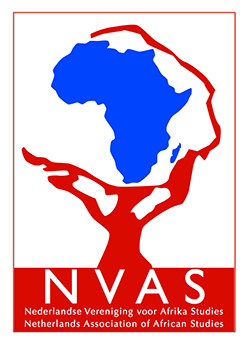 Organisation:Name:  		      Netherlands Association of African Studies (NVAS)Address:	c/o ASCL (African Studies Centre Leiden)	P.O. Box 9555		2300 RB Leiden	The Netherlands	Membership details:Name: ……………………………………………………………………………………………………………………………………………..Address: ………………………………………………………………………………………………………………………………………….Postal code and place: ..………..…………………………………………….………………………………………………………….Email address: …………………………………………………………………………………………………………………………………Annual contributionIBAN-number client …………………………………………………………………………………………………………………………Type of membership: ⃝ € 5,-  (student)  ⃝ € 10,- (65+)  ⃝ € 15,- (regular) ⃝ € 250,- (lifelong member)(mark the checkbox or make bold the amount of your choice)The account will be annually* automatically debited on 1 March, to start with the year 20………….
This authorisation is valid until and when you withhold it. You can ask your own bank to cancel a payment within a refund period of 30 days. By signing this form you indicate that you agree with the rules of authorisation for a continuous automatic debit collection.*lifelong membership is a onetime paymentSignature:Date: ..………………………………………………………….………….………………………………………………………………………Place: ..………..………….…………….…………………………………………………………………………………………………………Signature: ..………..………….…………………………………………………………………………………………………………………